             Buenos días chicos y chicas:      Empezamos la cuarta semana de esta desgraciada y difícil situación, pero sabemos, como así nos lo hacéis llegar, que estáis trabajando muy bien.            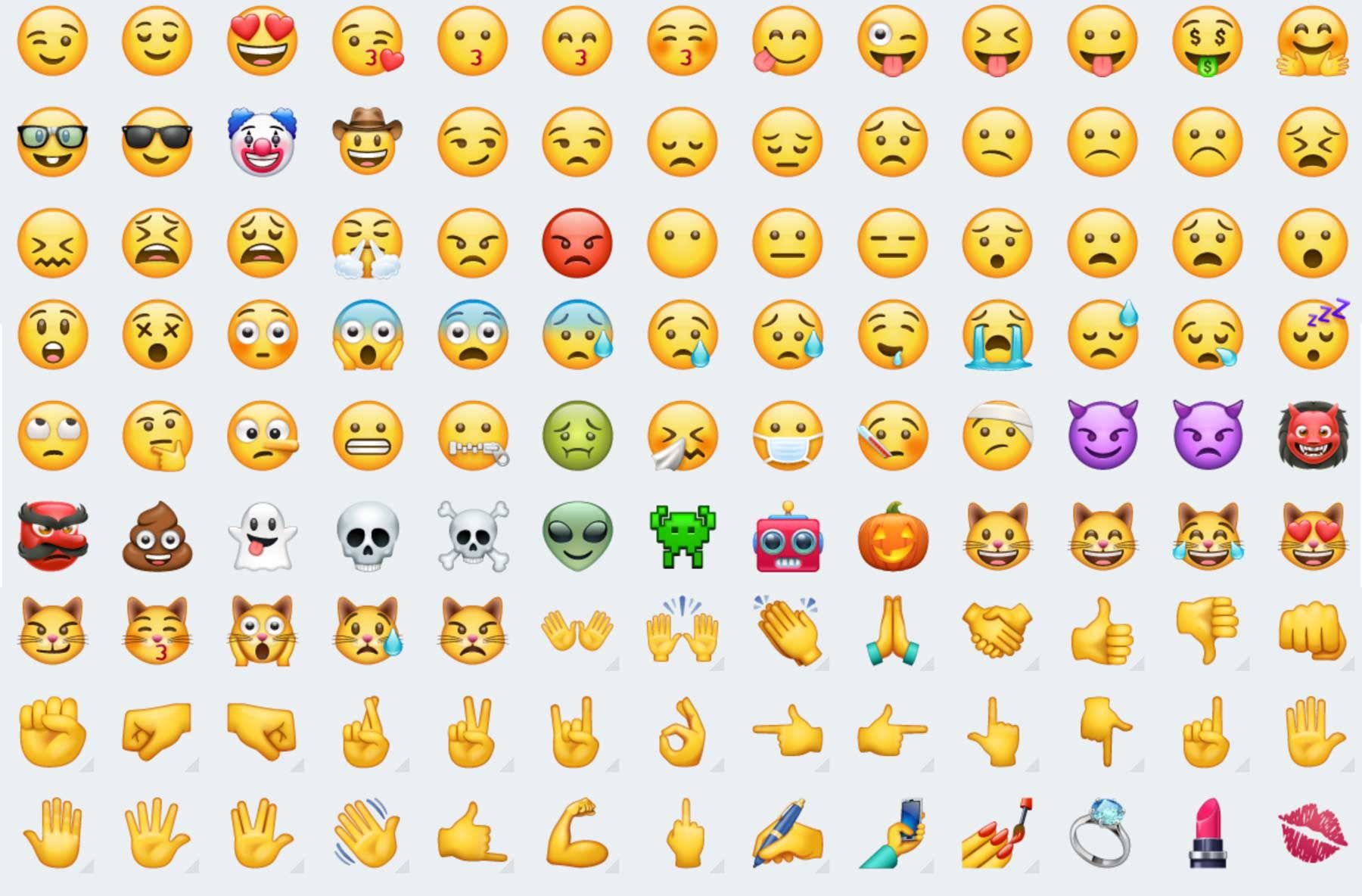       A partir de esta semana empezamos el tercer trimestre y tenemos una pequeña novedad, vais a tener que trabajar con los libros digitales.      Para acceder a los mismos, os enviará la madre/padre delegada/o de clase la clave y contraseña así como la ruta que debéis seguir. Igualmente está colgado en nuestro curso un powerPoint explicativo.      Os recordamos que para la nota de la tercera evaluación, SÍ EVALUAREMOS EL TRABAJO que semanalmente  os mandamos, a partir de esta semana (13-17 abril).      Debéis planificaros y organizaros el trabajo, de manera que, como se hace en clase, cada día nos enviéis parte de esa tarea, de esa manera también vemos que estáis trabajando secuencialmente y al llegar el viernes está todo entregado y corregido.Pensar que vuestros maestros y maestras tienen que controlar y corregir todo y si lo mandáis el último día es bastante más lento a la hora de responderos.      Recuerda que cada día, como lo hacemos en clase, debes poner fecha, página y número de ejercicio que vas a realizar, así como tener buena letra, buen orden y buena presentación. De esa manera tu cuaderno estará ordenado y te será más fácil estudiar.     Todas estas pautas serán tenidas en cuenta para la nota de la tercera evaluación.     Empezamos nuevo trimestre y os animamos a coger impulso y a trabajar con más fuerza, porque realmente ya queda poquito curso y es ahora cuando debemos darlo todo.                          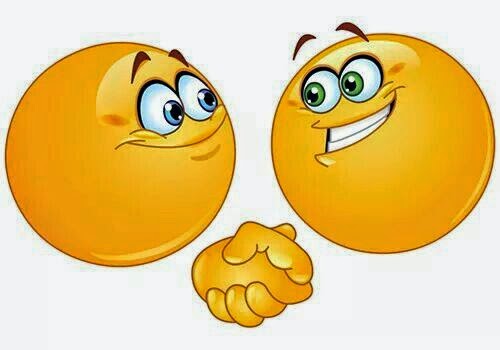      Ya sabéis que tanto el profe Manolo como la seño Sonia y todo el equipo docente, estamos a vuestra disposición detrás de la pantalla, para solventaros cualquier duda, aconsejaros y animaros. Nos encanta cuando recibimos vuestro trabajo y también os echamos mucho de menos.                         ¡¡¡¡¡¡ÁNIMO Y COMENZAMOS!!!!!!!                                 Esperamos vuestras tareas.  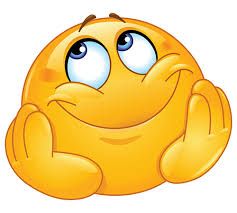 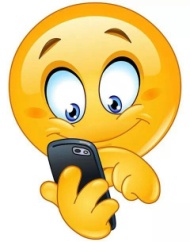                                                         Un besito                                            El profe Manolo y la seño Sonia 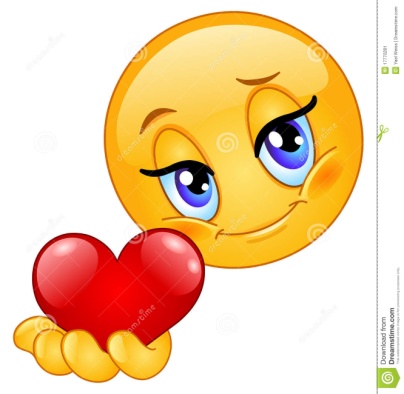 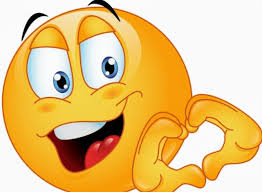 